February 23, 2018  Worldwide Day of Prayer and Fasting for Peacein the Democratic Republic of Congo and South Sudan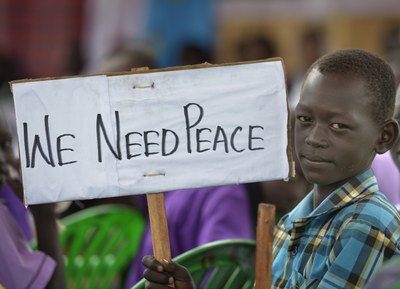 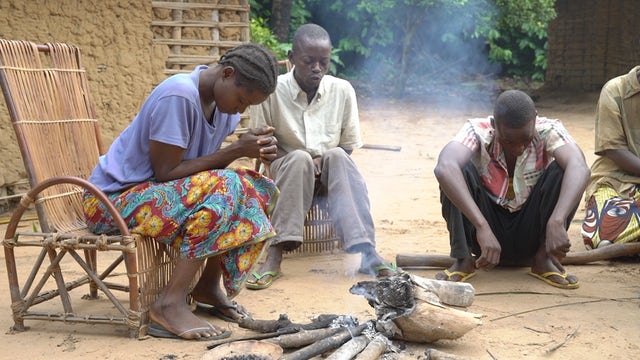 